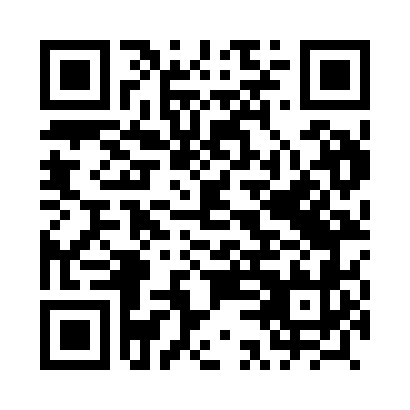 Prayer times for Kurzawa, PolandMon 1 Apr 2024 - Tue 30 Apr 2024High Latitude Method: Angle Based RulePrayer Calculation Method: Muslim World LeagueAsar Calculation Method: HanafiPrayer times provided by https://www.salahtimes.comDateDayFajrSunriseDhuhrAsrMaghribIsha1Mon4:286:2512:545:217:239:132Tue4:256:2312:545:227:259:163Wed4:226:2112:535:237:279:184Thu4:206:1812:535:257:289:205Fri4:176:1612:535:267:309:226Sat4:146:1412:525:277:329:247Sun4:116:1212:525:287:339:278Mon4:086:1012:525:297:359:299Tue4:056:0712:525:307:379:3110Wed4:026:0512:515:327:389:3311Thu4:006:0312:515:337:409:3612Fri3:576:0112:515:347:419:3813Sat3:545:5912:505:357:439:4014Sun3:515:5712:505:367:459:4315Mon3:485:5512:505:377:469:4516Tue3:455:5212:505:387:489:4817Wed3:425:5012:505:397:509:5018Thu3:395:4812:495:407:519:5319Fri3:355:4612:495:417:539:5520Sat3:325:4412:495:437:559:5821Sun3:295:4212:495:447:5610:0022Mon3:265:4012:495:457:5810:0323Tue3:235:3812:485:467:5910:0624Wed3:205:3612:485:478:0110:0825Thu3:175:3412:485:488:0310:1126Fri3:135:3212:485:498:0410:1427Sat3:105:3012:485:508:0610:1628Sun3:075:2812:485:518:0810:1929Mon3:035:2612:475:528:0910:2230Tue3:005:2512:475:538:1110:25